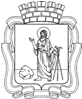 РОССИЙСКАЯ ФЕДЕРАЦИЯКемеровская область - КузбассПрокопьевский городской округ  ПРОКОПЬЕВСКИЙ ГОРОДСКОЙ СОВЕТ НАРОДНЫХ ДЕПУТАТОВ6-го созыва(семидесятая сессия)Решение № 475от 16.02.2023принято Прокопьевским городскимСоветом народных депутатов 16.02. 2023О признании утратившими силу некоторых  решений Прокопьевского городского Совета народных депутатовРуководствуясь Уставом муниципального образования«Прокопьевский городской округ Кемеровской области - Кузбасса», с целью упорядочения муниципальных правовых актов Прокопьевского городского Совета народных депутатов Прокопьевский городской Совет народных депутатовРешил:Признать утратившими силу следующие решения Прокопьевского городского Совета народных депутатов:от 07.09.1999 № 54 «О внесении изменений и дополнений в решение городского Совета № 22 от 27.07.99г.»;от 28.05.2003 № 15 «О внесении дополнений в Положение о Комитете по управлению имуществом города Прокопьевска»;	от 30.06.2003 № 23 «О внесении дополнений в Положение о Комитете по управлению имуществом города Прокопьевска»;	от 27.10.2006 № 143 «О внесении изменений и дополнений 
в Положение о Комитете по управлению имуществом города Прокопьевска, утвержденногорешением Прокопьевского городского Совета депутатов 
от 27.09.2002 № 379»;	от 28.02.2007 № 211 «О внесении изменений в Положение о реестре муниципальной собственности города Прокопьевска, утвержденное решением Прокопьевского городского Совета народных депутатов 
от 21.04.2006 № 39»;	от 28.02.2007 № 218 «О внесении дополнений в Положение о Комитете по управлению муниципальным имуществом города Прокопьевска, утвержденное решением Прокопьевского городского Совета депутатов 
от 27.09.2002 № 379»;	от 24.04.2007 № 261 «О внесении изменений и дополнений 
в постановление Прокопьевского городского Совета народных депутатов 
от 25.02.2005 № 100 «Об утверждении Положения об организации ремонта 
и технического обслуживания систем коллективного приема телевидения (антенного оборудования), расположенного в муниципальном жилищном фонде города Прокопьевска»;	от 02.10.2007 № 321 «Об утверждении комплексной Программы социально-экономического развития муниципального образования «город Прокопьевск»;	от 24.09.2008 № 590 «О внесении изменений в Положение 
о бюджетном процессе в городе Прокопьевске, утвержденное решением Прокопьевского городского Совета народных депутатов от 21.12.2007 
№ 436»;	от 19.12.2008 № 57 «О внесении изменений в решение Прокопьевского городского Совета народных депутатов от 25.11.2008 № 16 «Об оплате 
за содержание и текущий ремонт жилого помещения и коммунальные услуги в городе Прокопьевске»;	от 27.01.2009 № 73 «О приостановлении срока действия решения Прокопьевского городского Совета народных депутатов от 25.11.2008 № 16 «Об оплате за содержание и текущий ремонт жилого помещения
и коммунальные услуги в городе Прокопьевске»;	от 27.01.2009 № 75 «О приостановлении срока действия решения Прокопьевского городского Совета народных депутатов от 19.12.2008 № 54 «Об утверждении платы за вывоз твердых бытовых отходов структурным подразделением МУП «УК «ПКК» «Спецавтохозяйство» для населения, проживающего в индивидуальных жилых домах»;	от 20.04.2009 № 140 «О приостановлении срока действия решения Прокопьевского городского Совета народных депутатов от 19.12.2008 № 54 «Об утверждении платы за вывоз твердых бытовых отходов структурным подразделением МУП «УК «ПКК» «Спецавтохозяйство» для населения, проживающего в индивидуальных жилых домах»;	от 23.06.2009 № 170 «О внесении дополнений в Положение о Комитете по управлению муниципальным имуществом города Прокопьевска, утвержденное решением Прокопьевского городского Совета народных депутатов от 27.09.2002 № 379 (в ред. от 28.02.2007 № 218, от 19.06.2007
 № 289)»;	от 20.11.2009 № 228 «О внесении дополнений в Положение о Комитете по управлению муниципальным имуществом города Прокопьевска, утвержденное решением Прокопьевского городского Совета народных депутатов от 27.09.2002 № 379 (в ред. от 28.02.2007 № 218, от 19.06.2007 
№ 289, от 23.06.2009 № 170)»;от 20.11.2009 № 235 «О внесении изменений в решение Прокопьевского городского Совета народных депутатов от 20.04.2009 № 128 «О предоставлении льготы по уплате земельного налога на территории города Прокопьевска для субъектов малого и среднего предпринимательства»;	от 18.12.2009 № 304 «О нормативах потребления жилищно-коммунальных услуг»;	от 16.04.2010 № 412 «О внесении изменений в Положение о содержании и ремонте автомобильных дорог общего пользования местного значения в городе Прокопьевске, утвержденное решением Прокопьевского городского Совета народных депутатов от 24.09.2008 № 611»;	от 24.09.2010 № 462 «О внесении изменений в решение Прокопьевского городского Совета народных депутатов от 28.12.2009 № 318 «О создании уполномоченного органа на осуществление функций по размещению заказов для муниципальных заказчиков»;от 24.09.2010 № 481 «О внесении изменений в Порядок формирования, размещения, исполнения муниципального заказа и контроля за его исполнением, утвержденный решением Прокопьевского городского Совета народных депутатов от 25.02.2010 № 325»;	от 28.10.2010 № 530 «О внесении изменений в решение Прокопьевского городского Совета народных депутатов от 28.12.2009 № 318 «О создании уполномоченного органа на осуществление функций по размещению заказов для муниципальных заказчиков»;	от 23.09.2011 № 708 «О внесении изменений в Положение о Комитете по управлению муниципальным имуществом города Прокопьевска, утвержденное решением Прокопьевского городского Совета депутатов 
от 27.09.2002 № 379 (в ред. от 28.05.2003 № 15, от 30.06.2003 № 23, 
от 27.10.2006 № 143, от 28.02.2007 № 218, от 23.06.2009 № 170, от 20.11.2009 № 228)»;	от 27.04.2012 № 837 «О внесении изменений в решение Прокопьевского городского Совета народных депутатов от 28.12.2009 г.
№ 318 «О создании уполномоченного органа на осуществление функций по размещению заказов для муниципальных заказчиков» (в редакции решений от 24.09.2010 № 462, от 28.10.2010 № 530)»;	от 27.04.2012 № 838 «О внесении изменений в Порядок формирования, размещения, исполнения муниципального заказа и контроля за его исполнением, утвержденный решением Прокопьевского городского Совета народных депутатов от 25.02.2010 г. № 325»;	от 25.04.2013 № 963  «О внесении изменений в решение Прокопьевского городского Совета народных депутатов от 24.06.2010 № 430 «О налоге на имущество физических лиц в городе Прокопьевске»;	от 22.11.2013 № 32 «О внесении изменений в решение Прокопьевского городского Совета народных депутатов от 24.06.2010 № 430 «О налоге на имущество физических лиц в городе Прокопьевске» (в редакции 
от 25.04.2013 № 963)»;от 22.11.2013 № 36 «О внесении изменений в Положение о порядке взаимодействия уполномоченного органа и муниципальных заказчиков при размещении заказов на поставки товаров, выполнение работ, оказание услуг для муниципальных нужд города Прокопьевска, утвержденное решением Прокопьевского городского Совета народных депутатов от 28.12.2009 № 318 (в редакции решений от 24.09.2010 № 462, от 28.10.2010 № 530, от 27.04.2012 № 837)»;	от 26.11.2015 № 274 «О внесении изменений в решение Прокопьевского городского Совета народных депутатов от 19.12.2008 № 61 «Об утверждении Временного положения о комиссии по делам несовершеннолетних и защите их прав при администрации города Прокопьевска»;		от 23.12.2016 № 383 «Об утверждении Программы комплексного развития систем коммунальной инфраструктуры Прокопьевского городского округа»;	от 15.06.2018 № 535 «О приведении размера платы граждан за коммунальные услуги с учетом мер социальной поддержки в соответствие с установленным предельным (максимальным) индексом»;	от 15.06.2018 № 536 «Об установлении размера платы за содержание общего имущества в многоквартирном доме»;	от 22.06.2020 № 187 «О внесении изменения в решение Прокопьевского городского Совета народных депутатов от 28.06.2019 № 101 «Об установлении размера платы за содержание общего имущества в многоквартирном доме».2. Настоящее решение подлежит опубликованиювгазете «Шахтерская правда», вступает в силу после его официального опубликования.3. Контроль за исполнением настоящего решения возложить 
на комитеты Прокопьевского городского Совета народных депутатов
по вопросам: бюджета, налоговой политики и финансов (А.П.Булгак), социальной политики (П.П. Худяков).	Председатель ПрокопьевскогогородскогоСовета народных депутатов						З.А.ВальшинаИ.о. главыгорода Прокопьевска							К.С. Коробкин« 16 » февраля 2023(дата подписания)